KOLGA KOOLI DIREKTORILE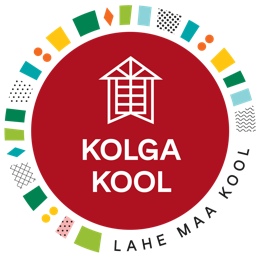 AVALDUSPalun minu laps  vastu võtta Kolga Kooli
  klassi õpilaseks.Andmed*:Lapse isikukood:Lapse sünnikoht (sünnitunnistusel või –tõendil märgitud):Lapse elukoht: Kodune keel:                        Ema andmed:                                                    Isa andmed:                               ees- ja perekonnanimi                                                                   ees- ja perekonnanimi                                           telefon                                                                                           telefon                                           e-mail                                                                                            e-mail
*Isikuandmed on vajalikud õpilase registreerimiseks Eesti Hariduse ja Infosüsteemi EHIS ning õpilasraamatus. Kool kasutab isikuandmeid sihipäraselt ning ei väljasta neid kolmandatele osapooltele.	Palun märkige, milliste andmete töötlemisega olete nõus:
Kinnitan andmete õigsust.
allkiri								kuupäevJAHEISoovin vormistada oma lapsele õpilaspileti. Kolga Kool kasutab e-õpilaspiletit.
Vajalik digitaalne foto mõõtudega vähemalt 600x600 pikslit. JAHEILuban jäädvustada kooli sündmustel ja projektitegevuste raames oma last ning olen nõus fotode ja filmilõikude avaldamisega Kolga Kooli veebikanalites (koduleht, huvitöö blogi, algklasside ajaveeb, kooli Facebooki leht jne) ning konkreetsete projektide veebikanalites (koduleht jms) ja materjalides.Olen nõus, et minu lapse foto koos nimega on avaldatud Kolga Kooli veebikanalites.Olen nõus lapse nime ja foto avaldamisega kohalikus ajalehes Sõnumitooja.